Итоговое занятие по ФЭМП «Моя семья»Цель:Формирование зачатков экономического мышления дошкольников через игровые методы для воспитания социально-адаптированной личности.Задачи:- Развивать у детей умение подмечать простейшие экономические явления, выделять слова и действия, относящиеся к экономике, обогащать словарный запас.Образовательные:1. Закрепить с детьми количественный и порядковый счет в пределах 20;обратный счёт в пределах 10.2. Продолжать учить решать и придумывать задачи3. Продолжать формировать понятие – «условие задачи», «вопрос», «решение», «ответ».4. Закрепить знания о составе чисел в пределах 10 из двух меньших чисел.5. Закреплять представление о последовательности частей суток, дней недели, о названиях месяцев, о временах года.6. Упражнять в ориентировке на листе бумаги в клетку7.Закрепить знания о геометрических фигурах.8. Формировать у детей доступные экономические понятия; раскрыть сущность понятий «доход», «расход», «заработная плата», «стипендия», «пенсия», «бартер», потребность.Развивающие:1. Способствовать развитию логического мышления, внимания.2. Развивать смекалку, зрительную память, воображение.3. Способствовать формированию мыслительных операций, развитию речи, умению аргументировать свои высказывания.Воспитательные:1. Воспитывать умение слушать и желание оказывать помощь.2. Воспитывать самостоятельность, умение понимать учебную задачу и выполнять её самостоятельно.3. Воспитывать любознательность в процессе познавательно- игровой деятельности.Материалы: платок для бабушки, кепка для деда, фартук для мамы, бейсболка для студента, значок для ребенка, галстук (жилет) для папы.Картинки: 1.сладости, игрушки, путевка, модная одежда, билет в кино,картинка необходимые расходы.Монеты разного достоинства.Предшествующая работа: Рассказ педагога о том, как появились деньги, о заменителях денег. Просмотр «Уроки тетушки Совы» 10 серия «О банке».Ход занятия:Воспитатель: Ребята, к нам сегодня пришли гости. Давайте их тихонько поприветствуем. (приветствия детей).Ребята сегодня мы с вами поиграим в игру «Семья и ее бюджет». Что означает слово семейный бюджет?-Семейный бюджет — это план доходов и расходов семьи на определённый период. Из чего складываются доходы семьи?У семей есть разные источники доходов. Кто-то ходит на работу и получает заработную плату. Семьям с детьми, безработным, инвалидам положены пособия, студентам — стипендии, а пенсионерам — пенсии.Куда расходуются деньги?(На питание, одежду,коммунальные услуги,транспорт, лекарства, на хобби, на игрушки, оплата спортивных занятий и т.д.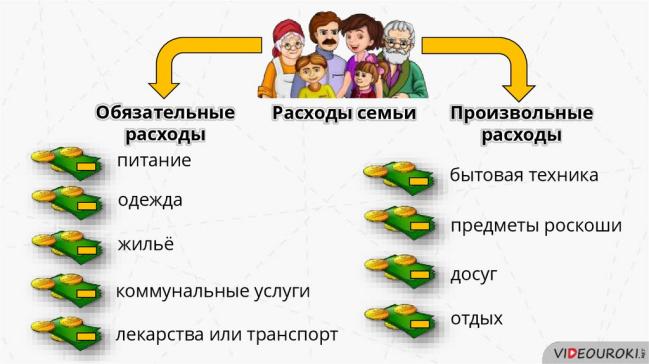 Разделимся на две команды, две семьи .В каждой семье у нас будут мама, папа, дедушка, бабушка, ребенок студент, и ребенок школьник.Я вам приготовила значки .Они перевернуты .Вы достаете значок переворачиваете и узнаете кем вы будете в этой игре. Ваша задача заработать как можно больше денег .Каждый член семьи выполняет задание и получает деньги.И так первое задание это ответы на вопросы всей семьей.1)Команда которая готова ударяет в бубен.1. Сколько дней в неделе , назовите их?2. Сегодня вторник, завтра какой день недели?3. Какой день недели между средой и пятницей?4. На какие части делится год?5. Сколько месяцев в году?6. Каким месяцем заканчивается год?7. Каким месяцем начинается год?8. Сколько всего времён года?9. Сколько месяцев у каждого времени года?10. Что больше, месяц или год?2)Вопросы для команд.1. Прямой и обратный счет до 10;2. Назови соседей числа 8?3. Счёт двойками до 20?4. Сколько пальцев на одной руке?5. Какое число больше 6, но меньше 8?6. Назови предыдущее число к числу 6?1. Назови соседей числа 4?2. Прямой и обратный счёт от 10 до 20?3. Назови последующее число к 7?4. Какое число больше 8, но меньше 10?5. Счет двойками до 10?6.Назовите соседей числа 9.Молодцы справились с заданием.За правильный ответ по 1 рублю.«Кто живёт у нас в квартире? »Раз, два, три, четыре                    (Хлопаем в ладоши)Кто живёт у нас в квартире?        (Шагаем на месте)Раз, два, три, четыре, пять            (Прыжки на месте)Всех могу пересчитать                  (Шагаем на месте)Папа, мама, брат, сестра              (Хлопаем в ладоши)Кошка Мурка, два котёнка           (Наклоны туловища вправо, влево)Мой сверчок, щегол и я -            (Повороты туловища вправо, влево)Вот и вся моя семья.                  (Хлопаем в ладоши)3) Работа папы.Составить задачу и решить.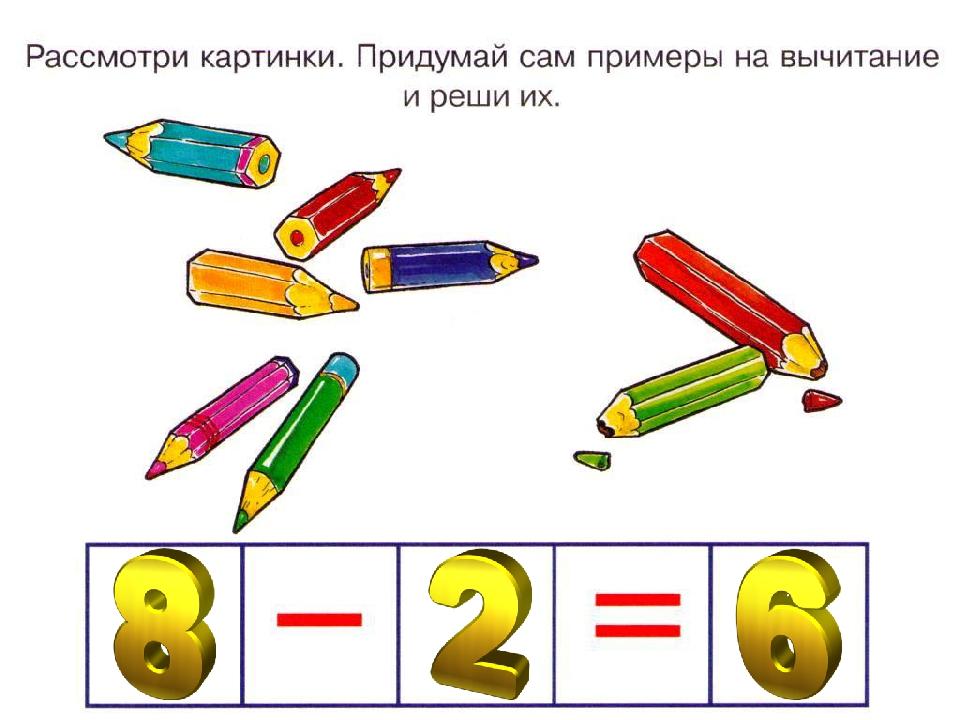 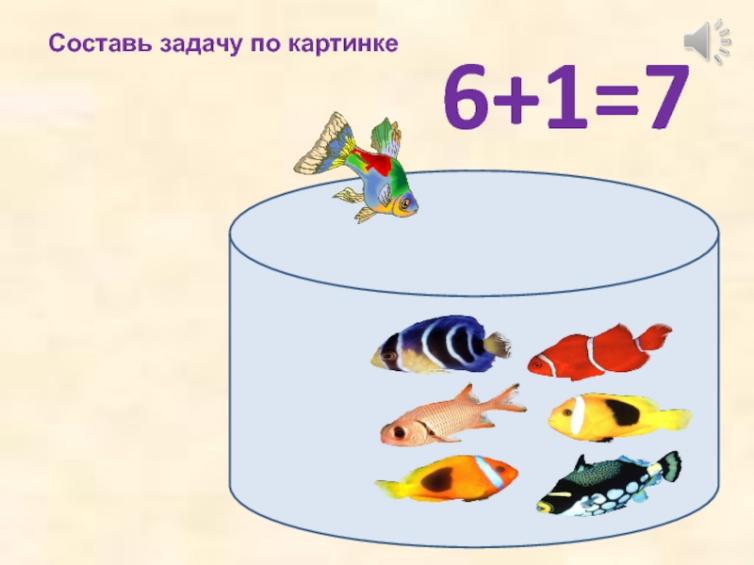 Сформулируй условие задачи?.2 рубляСформулируй вопрос задачи? 2 рубляКаким действием решается задача?2 рубляПокажи условие на координатной прямой.(1 рубль каждому члену семьи)4)Ходят стрелочки по кругу И хотят догнать друг друга.Стрелки, стрелки, не спешите,Вы нам время подскажите!Дети садятся на корточки рядом с ближайшей карточкой.Воспитатель. Пять часов!4).Студенту чтобы получать стипендию нужно хорошо учиться. От того как учишься зависит размер стипендии. Вот задание для студента.Графический диктант.Выполняют все (2 рубля)• 2 клеточки вниз;2 клетки вправо;4 клетки вниз;2 клетки вправо;1 клетку наверх; 2 клетки вправо;1 клетку вниз; 2 клетки вправо;5 клеток наверх; 1 клетку влево; 1 клетку вниз; 3 клетки влево; 4 клетки наверх; 1 клетку влево; 1 клетку вниз; 1 клетку влево; 1 клетку вниз;2 клетки влевоМама работает кондитером изготавливает торты.Части и целое. Мама собирает торт. Мама должна собрать разрезанный на части торт в один.Предлагаются дольки полученные при делении торта на 4 на 8 и на 6 частей. Собрать быстрее.(10 рублей). Чтобы приумножить деньги дедушка решил положить деньги в банк под хорошие проценты. Для того чтобы не ошибиться надо уметь сравнивать числа. Давайте поможем дедушке справиться с заданием.Расставить правильно знаки больше меньше и равно. Каждому дается пример.Каждый пример 5 рублей.Чтобы сэкономить деньги бабушка сама сошьет коврик из геометрических фигур.В центр листка поставит прямоугольник, в нижний левый угол прямоугольника -круг, в правый верхний угол прямоугольника -круг, в правый нижний угол прямоугольника- треугольник,в левый верхний угол прямоугольника-треугольник.В центр прямоугольника овал.(5рублей)Ну а младший ребенок не может заработать он помогает тем, что бережет игрушки, не теряет вещи, бережно расходует электричество и воду.Теперь давайте будем расходовать ваши деньги.На что в первую очередь мы должны расходовать деньги.На коммунальные услуги -20 рублейПитание-8 рублейОдежда- 15 рублейЛекарства-4 рубляТранспорт-6рублей.Раз у нас остались деньги давайте решите на что хотите их потратить. Путевка на море-23 рубляСладости- 6 рублейТелефон или планшет-12 рублейИгрушки-5 рублей.Поход в кино, театр или на выставку-3рубляЗаписаться на спортивные занятия, танцы,гимнастика-6 рублей.На этом наше занятие заканчивается.Что нового вы узнали дети?Чтобы  в семье был достаток надо  друг друга поддерживать.4+2=3+4=7-4=9-3=6-2=3+2=4+2 ? 9-33+4 ? 6-27-4 ? 3+2